M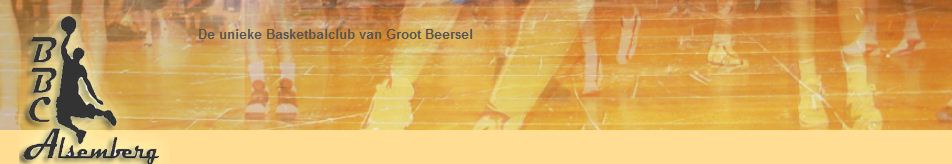 Informatie Seizoen 2021-2022Voor het seizoen 2021-2022 heeft BBC Alsemberg 8 ploegen, waarvan 5 ploegen aantreden in de Basketbal Vlaanderen competitie.U8  Peanuts (2014-2015) + beginnende 1ste jaars U10 (2013) - gemengdU12 Benjamins (2010-2011) + 2de jaars U10 (2012) - gemengdU14 Pupillen (2008-2009) - gemengdU16 Miniemen jongens (2006-2007) - jongensU18 Cadetten jongens (2004-2005) – jongensP3 Senioren 3de provincialeVeteranenRecreanten Trainingsuren voor het seizoen 2021-2022 (*)(*) De club behoudt zich het recht om de trainingsuren aan te passen in functie van de beschikbaarheid van de zalen en de coaches.De start van de trainingen zal beginnen vanaf 1 september. Eerder is de sportzaal Beersel niet beschikbaar. Uitzondering: P3 seniors en U18 beginnen speciaal in Dworp 	Maandag 16,23 en 30/8 van 18u tot 19u30	Woensdag 18 en 25/8 van 21u30 tot 23u	Vrijdag 20 en 27/8 van 20u30 tot 22uÉn: 	Zaterdag 4,11 en 18/9 van 10u-12u in BeerselLocatie trainingenB = Sportcentrum Kerkeveld, Schoolstraat 46 te BeerselD = Sportschuur Dworp, Kerkstraat 1 te DworpBeginuur thuiswedstrijden **Afhangend van wedstrijdkalender is het mogelijk dat het uurrooster gewijzigd wordt.Coaches/Trainers voor het seizoen 2020-2021PloegondersteuningOm een ploeg optimaal te kunnen laten deelnemen aan een competitie hebben we verschillende personen nodig, nl.: een trainer/coacheen ploegverantwoordelijkeeen persoon die het scoreblad invult (bij uitwedstrijden)een persoon die de chrono hanteert (bij thuiswedstrijden)een persoon die de 24/14-seconden regel kan hanteren (bij thuiswedstrijden)Zonder al deze personen kan een ploeg niet optimaal draaien en elke hulp is daarom meer dan welkom. Voor de personen die willen meehelpen, kunnen er vormingen worden georganiseerd.Indien u graag wilt helpen, aarzel niet om contact op te nemen met onze clubsecretaris Mireille VAN STYVENDAEL (GSM 0492/64.52.62) of onze voorzitter Frans WAUTERS (GSM 0473/639423)Praktische organisatie.De verschillende ploegen hebben dus een ploegverantwoordelijke die de wekelijkse gang van zaken samen met de coach zo goed mogelijk coördineert. Onder andere een Whatsapp groep per ploeg bestaat en daarin kunnen praktische afspraken worden meegedeeld.We kunnen ook nog aanstippen dat we de meeste van de nuttige documenten op onze website zullen plaatsten: www.bcalsemberg.beCOVID-19 maatregelen in zover deze nog actueel zullen zijn in september 2021De specifieke maatregelen in verband met Covid-19 zullen via de website worden meegedeeld;Belangrijk is het gezonde verstand te gebruiken en anderen en uzelf niet in gevaar te brengen.Wat de trainingen betreft is het verplicht om met mondmasker binnen te komen en de handen met ontsmettingsmiddel te wassen. De spelers zelf komen best reeds in trainingskledij. De schoenen doen ze ter plaatse aan. Het wordt afgeraden voor trainingen de kleedkamers te gebruiken.De ouders verlaten indien mogelijk de zaal en komen ten vroegste 5 minuten voor het einde de spelers afhalen.Indien u toch blijft tijdens de training dan bent u verplicht uw naam mee te delen aan de coach.Hou u aan de minimale afstand (1.5m)  en hou uw mondmasker aan.Bij het verlaten van de zaal bent u verplicht uw handen opnieuw met ontsmettingsmiddel te wassen.Al het gebruikte materiaal wordt door de coach ontsmet na de training.Ook bij wedstrijden vraagt Basketbal Vlaanderen deze zo veel mogelijk zonder publiek te laten doorgaan.De specifieke regels in verband hiermee volgen later.LedenbijdrageDe ledenbijdrage omvat: administratieve kosten bij de basketbalfederatie inclusief de sportongevallenverzekering, kosten voor infrastructuur en sportieve werking.Zie document in bijlage (‘tarieven van de club’).Mogen wij u vragen de ledenbijdrage te betalen ten laatste op 30/09/2020 via overschrijving op ons bankrekeningnummer:		BE35 0016 4716 0737 (BNP Paribas Fortis)BBC ALSEMBERGPaul Chevroletstraat 21651 LotMededeling: Naam en voornaam van de speler + ploegGezien de Covid regels en om een beter overzicht te hebben over wie wel- of niet betaald heeft, aanvaarden wij geen cash betalingen meer.De speciale cheques voor sport uitgegeven door de gemeente Beersel kan u wel binnenbrengen bij de ploegverantwoordelijke of iemand van het bestuur; Gelieve dit wel te doen in een omslag met vermelding van ploeg en speler. Jeugdspelers betalen voor de leeftijdscategorie waartoe zij behoren en niet de ploeg waarin ze spelen. Het is mogelijk om de ledenbijdrage in schijven af te betalen, mits aanvraag bij het bestuur.Verschillende mutualiteiten voorzien in een tussenkomst bij aansluiting bij een sportclub.De formulieren hiervoor kunnen door de betrokkene worden aangevraagd bij de mutualiteit en worden door de secretaris van de club ingevuld.Medisch onderzoekHet verplicht jaarlijks onderzoek is een tweede absolute vereiste om aan wedstrijden en trainingen te mogen deelnemen. Wie geen medisch attest van het opgelegde model (VBL) voorlegt, wordt geweigerd op trainingen en wedstrijden. Bij een eventueel ongeval weigert de verzekering immers de terugbetaling van de gemaakte kosten als deze formaliteit niet vervuld is.Een doktersattest voor de spelers kan al worden gedownload van onze site: BCAlsemberg.be onder ploegen of rechtstreeks via Basketbal Vlaanderen. Het stamnummer van onze club is 1476.Dit medisch attest moet vervolledigd worden door een dokter naar eigen keuze. Het honorarium van de dokter wordt grotendeels terugbetaald door het ziekenfonds.Enkel de personen die administratief (lidgeld en medisch attest) in orde zijn, zullen mogen deelnemen aan de trainingen en wedstrijden (zie ‘reglement inschrijvingen’).   Bestuursleden We wensen jullie nog allemaal een sportief en succesvol seizoen.Sportieve groeten,Namens het bestuur,Frans WAUTERS						Mireille VAN STYVENDAELVoorzitter							SecretarisPloegenMaandagDinsdagWoensdagDonderdagVrijdagU8 Peanuts + 1ste jaarsU10 Microben17u-18u B16u30-17u30 BU12 Benjamins + 2de jaars U10 microben18u-19u30 D18u15-19u30u BU14 Pupillen17u-18u15 B16u30-17u45 BU16 Miniemen  jongens19u30-21u B17u45-19u BU18 Cadetten jongens18u-19u30 B17u30-19u BP3 Seniors19u30-21u B19u–20u30 BVeteranen20u30–22u BRecreatieve ploeg20u-21u30 DPloegenOp  ZaterdagPeanuts3x3 tornooienU16 Miniemen13u00U14 Pupillen11u00U12 Benjamins15u00U18 Cadetten17u00P3 Seniors19u00TrainersNaam TelefoonPeanuts / U8 + 1e jaars microbenMathhias OstynBenjamins  / U12+2de jaars Microben/U10Casper WautersGSM 0478 07 78 90Pupillen  / U14Moussaddaq JeltiGSM 0496 11 91 20Miniemen jongens U16Cadetten / U18Robbe BlijkersGSM 0495 66 82 05Seniors / P3Geert Van DriesscheVeteranenRaf Van BelleCor Van HaelenGSM 0497 76.03.69Tel 02 380.12.47RecreantenFrank KindermansGSM 0478 78.05.59FunctieNaamAdresTel/GSMVoorzitterFrans WAUTERSLaudinnestraat 421602 VlezenbeekGSM 0473/639423PenningmeesterFabienne COSTANTINOBoomkwekerijstraat 1621601 RuisbroekGSM 0479/291825SecretarisMireille VAN STYVENDAELPaul Chevroletstraat 21651 LotGSM 0492/64.52.62Tel. 02/377.13.28OndervoorzitterAntoine DERAYMAEKERPapenhoutlaan 281020 BrusselGSM 0486/53.77.48JeugdcoördinatorBruno SAYE